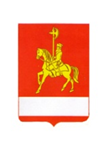 АДМИНИСТРАЦИЯ КАРАТУЗСКОГО РАЙОНАПОСТАНОВЛЕНИЕ19.11.2021	                                   с. Каратузское 			        № 955-пОб утверждении порядка и условий предоставления социальных выплат на строительство (приобретение) жилья гражданам, проживающим в Каратузском районе, в том числе перечня, форм и сроков предоставления документов, необходимых для получения указанных социальных выплат, и их возврата в случае нарушения и (или) несоблюдения условий, установленных при их предоставлении В соответствии со статьёй 179 Бюджетного кодекса Российской Федерации,  подпрограммой «Комплексное развитие сельских территорий» муниципальной программы «Развитие сельского хозяйства в Каратузском районе», утвержденной постановлением администрации Каратузского района от 31.10.2013 № 1126-п «Об утверждении муниципальной программы «Развитие сельского хозяйства в Каратузском районе», руководствуясь ст. 26-28 Устава муниципального образования «Каратузский район» ПОСТАНОВЛЯЮ:1. Утвердить «Порядок и условия предоставления социальных выплат на строительство (приобретение) жилья гражданам, проживающим в Каратузском районе, в том числе перечня, форм и сроков предоставления документов, необходимых для получения указанных социальных выплат, и их возврата в случае нарушения и (или) несоблюдения условий, установленных при их предоставлении» согласно приложению к настоящему постановлению.2. Постановление администрации Каратузского района от 15.05.2020 № 425-п «Об утверждении порядка и условий предоставления социальных выплат на строительство (приобретение) жилья гражданам, проживающим в сельской местности, в том числе перечня, форм и сроков предоставления документов, необходимых для получения указанных социальных выплат, и их возврата в случае нарушения и (или) несоблюдения условий, установленных при их предоставлении» считать утратившим силу.3. Контроль за исполнением настоящего постановления возложить на начальника отдела сельского хозяйства администрации Каратузского района В.В. Дмитриева. 4. Постановление вступает в силу в день, следующий за днём его официального опубликования в периодическом печатном издании Вести муниципального образования «Каратузский район».И.о. главы района                                                                                  Е.С. Мигла Приложение к постановлениюадминистрации Каратузского районаот 19.11.2021 № 955-пПорядок и условия предоставления социальных выплат на строительство (приобретение) жилья гражданам, проживающим в Каратузском районе, в том числе перечня, форм и сроков предоставления документов, необходимых для получения указанных социальных выплат, и их возврата в случае нарушения и (или) несоблюдения условий, установленных при их предоставлении1. Порядок и условия предоставления социальных выплат на строительство (приобретение) жилья гражданам, проживающим на сельских территориях, в том числе перечень, формы и сроки представления документов, необходимых для получения указанных социальных выплат, и их возврата в случае нарушения и (или) несоблюдения условий, установленных при их предоставлении (далее - Порядок), определяет процедуру и условия предоставления социальных выплат на строительство (приобретение) жилья гражданам, проживающим на сельских территориях (далее - социальная выплата), являющихся участниками подпрограммы "Комплексное развитие сельских территорий"  муниципальной программы «Развитие сельского хозяйства в Каратузском районе» утвержденной постановлением администрации Каратузского района 31.10.2013 №1126-п (далее - Подпрограмма, Участник подпрограммы), в том числе устанавливает перечень, формы и сроки представления документов, необходимых для получения социальных выплат, и их возврата в случае нарушения и (или) несоблюдения условий, установленных при их предоставлении.2. Используемые в настоящем Порядке понятия применяются в значениях, определенных Государственной программой Российской Федерации "Комплексное развитие сельских территорий", утвержденной Постановлением Правительства РФ от 31.05.2019 № 696.3. Социальная выплата участнику подпрограммы предоставляется в безналичном порядке путем зачисления средств социальной выплаты на банковский счет по обслуживанию социальных выплат (далее - счет), открытый в выбранной участником мероприятий кредитной организации (далее - банк), заключившей с администрацией Каратузского района (далее - администрация) соглашение о порядке обслуживания средств, направленных на социальные выплаты (далее - соглашение).4. Участник подпрограммы в течение 10 рабочих дней с момента выдачи ему свидетельства о предоставлении социальной выплаты, но не позднее 1 декабря текущего года представляет его в банк для заключения договора банковского счета и вносит собственные и (или) заемные средства в размере части стоимости строительства (приобретения) жилья, не обеспеченной социальными выплатами.5. В случае если Участник подпрограммы в качестве своей доли софинансирования строительства жилья использует объект незавершенного жилищного строительства, находящийся в его собственности, свободный от обременения, перечисление  социальной выплаты на счет производится после представления Участником подпрограммы в администрацию Каратузского района (далее - администрация) локальной сметы либо локального сметного расчета или других форм сметной документации, в которых указаны объемы и стоимость планируемых к исполнению строительных работ. Участник подпрограммы вправе по собственной инициативе представить выписку из Единого государственного реестра недвижимости на указанный объект.В случае если Участник подпрограммы в качестве своей доли софинансирования строительства (приобретения) жилья использует средства (часть средств) материнского (семейного) капитала, перечисление социальной выплаты на его счет производится после представления им в администрацию  Каратузского района (далее – администрацию) сертификата на материнский (семейный) капитал и справки о состоянии финансовой части лицевого счета лица, имеющего право на дополнительные меры государственной поддержки, выданной территориальным органом Пенсионного фонда Российской Федерации.В случае строительства жилья собственными силами и использования ранее приобретенных строительных материалов и оборудования для строительства жилого дома, указанных в локальной смете либо локальном сметном расчете или в других формах сметной документации, в которых указаны объемы и стоимость планируемых к исполнению строительных работ, Участник подпрограммы представляет локальную смету либо локальный сметный расчет или другие формы сметной документации, в которых указаны объемы и стоимость планируемых к исполнению строительных работ, а также счета, накладные, документы, подтверждающие расчет с продавцом за приобретенные строительные материалы и оборудование.Если участник подпрограммы по собственной инициативе не представил выписку из Единого государственного реестра прав на недвижимое имущество и сделок с ним, администрация в течение 10 рабочих дней с момента получения от Участника подпрограммы локальной сметы либо локального сметного расчета или других форм сметной документации, в которых указаны объемы и стоимость планируемых к исполнению строительных работ, запрашивает ее в порядке межведомственного информационного взаимодействия в соответствии с Федеральным законом от 27.07.2010 №210-ФЗ "Об организации предоставления государственных и муниципальных услуг" (далее - Федеральный закон № 210-ФЗ).Копии документов представляются вместе с оригиналами для удостоверения их идентичности (о чем делается отметка лицом, осуществляющим прием документов).Администрация в течение 10 рабочих дней с даты представления Участником подпрограммы документов, указанных в настоящем пункте, за исключением документов, полученных в порядке межведомственного информационного взаимодействия в соответствии с Федеральным законом № 210-ФЗ, проверяет достоверность содержащихся в них сведений и направляет в банк письменное уведомление о возможности открытия счета для перечисления социальных выплат без внесения Участником подпрограммы собственных и (или) заемных средств.При выявлении недостоверных сведений, содержащихся в указанных документах, администрация возвращает их Участнику подпрограммы с указанием причин возврата.6. Администрация  в течение 3 рабочих дней с даты получения уведомления из банка об открытии счетов участникам подпрограммы, составляет сводную справку-расчет размера социальных выплат по форме согласно приложению к Порядку и направляет ее в финансовое управление администрации района для зачисления бюджетных средств на лицевой счет администрации, для последующего перечисления социальных выплат на счета Участников подпрограммы.7. Для перечисления средств социальной выплаты со счета на строительство (приобретение) жилья Участник подпрограммы подает лично, посредством почтовой связи или в электронной форме заверенные усиленной квалифицированной электронной подписью в соответствии с требованиями Федерального закона от 06.04.2011 № 63-ФЗ "Об электронной подписи" или простой электронной подписью, если идентификация и аутентификация заявителя осуществляется с использованием единой системы идентификации и аутентификации при условии, что при выдаче ключа простой электронной подписи личность заявителя установлена при личном приеме в соответствии с Постановлением Правительства Российской Федерации от 25.01.2013 № 33 "Об использовании простой электронной подписи при оказании государственных и муниципальных услуг", в Министерство следующие документы:а) при приобретении жилого помещения:копию договора купли-продажи жилого помещения;копию выписки из единого государственного реестра недвижимости о государственной регистрации права собственности на приобретенное жилое помещение;копию заключения об оценке соответствия помещения (многоквартирного дома) требованиям, установленным в Положении о признании помещения жилым помещением, жилого помещения непригодным для проживания, многоквартирного дома аварийным и подлежащим сносу или реконструкции, садового дома жилым домом и жилого дома садовым домом, выданного в соответствии с Положением, утвержденным Постановлением Правительства Российской Федерации от 28.01.2006 № 47;б) при строительстве жилого дома (создании объекта индивидуального жилищного строительства или пристроенного жилого помещения к имеющемуся жилому дому на сельских территориях, в том числе при завершении ранее начатого строительства жилого дома) подрядным способом:копию договора подряда на строительство жилого дома;копию выписки из единого государственного реестра недвижимости о государственной регистрации права собственности или договора аренды на земельный участок, предоставленный для строительства;копию разрешения на строительство или уведомления о соответствии указанных в уведомлении о планируемых строительстве или реконструкции объекта индивидуального жилищного строительства или садового дома параметров объекта индивидуального жилищного строительства или садового дома установленным параметрам и допустимости размещения объекта индивидуального жилищного строительства или садового дома на земельном участке, выданного уполномоченным органом местного самоуправления (при наличии);копию локальной сметы либо локального сметного расчета или других форм сметной документации, в которых указаны объемы и стоимость планируемых к исполнению строительных работ;копии документов, подтверждающих объем и стоимость выполненных строительных работ, по № КС-2 "Акт о приемке выполненных работ" (далее - форма № КС-2) и № КС-3 "Справка о стоимости выполненных работ и затрат" (далее - форма № КС-3), утвержденным Постановлением Государственного комитета Российской Федерации по статистике от 11.11.1999 № 100, либо по формам, утвержденным в соответствии со статьей 9 Федерального закона от 06.12.2011 № 402-ФЗ "О бухгалтерском учете" (далее - формы, утвержденные в соответствии с Федеральным законом № 402-ФЗ);в) при строительстве жилого дома (создании объекта индивидуального жилищного строительства или пристроенного жилого помещения к имеющемуся жилому дому на сельских территориях, в том числе при завершении ранее начатого строительства жилого дома) собственными силами Участника подпрограммы:копию локальной сметы либо локального сметного расчета или других форм сметной документации, в которых указаны объемы и стоимость планируемых к исполнению строительных работ;копию выписки из единого государственного реестра недвижимости о государственной регистрации права собственности или договора аренды на земельный участок, предоставленный для строительства;копию разрешения на строительство или уведомления о соответствии указанных в уведомлении о планируемых строительстве или реконструкции объекта индивидуального жилищного строительства или садового дома параметров объекта индивидуального жилищного строительства или садового дома установленным параметрам и допустимости размещения объекта индивидуального жилищного строительства или садового дома на земельном участке, выданного уполномоченным органом местного самоуправления (при наличии);копии договоров купли-продажи и (или) счетов на оплату материалов и оборудования, используемых при строительстве жилого дома и указанных в локальной смете либо локальном сметном расчете или других формах сметной документации, в которых указаны объемы и стоимость планируемых к исполнению строительных работ;копию договора подряда на выполнение отдельных строительных работ (при наличии), а также формы № КС-2 и № КС-3 на эти работы либо формы, утвержденные в соответствии с Федеральным законом № 402-ФЗ;копии документов, подтверждающих затраты на транспортировку материалов и оборудования, используемых при строительстве жилого дома, включенных в локальную смету либо локальный сметный расчет или в другие формы сметной документации, в которых указаны объемы и стоимость планируемых к исполнению строительных работ;г) при участии в долевом строительстве многоквартирного дома на сельских территориях:копию договора участия в долевом строительстве многоквартирного дома, зарегистрированного в органе, осуществляющем государственную регистрацию прав на недвижимое имущество и сделок с ним;д) при уплате первоначального взноса, а также погашении основного долга и уплате процентов по жилищному кредиту (займу), в том числе ипотечному:копию договора о жилищном кредите (займе), в том числе ипотечном, и приложений к нему;справку кредитной организации (заимодавца), предоставившей жилищный кредит (заем), в том числе ипотечный, об остатке суммы основного долга и остатке задолженности по выплате процентов за пользование ипотечным жилищным кредитом (займом);копию договора купли-продажи жилого помещения или жилого дома;копию выписки из единого государственного реестра недвижимости о государственной регистрации права собственности на приобретенное жилое помещение или жилой дом.Копии документов представляются вместе с оригиналами для удостоверения их идентичности (о чем делается отметка лицом, осуществляющим прием документов) (за исключением документов, представленных в электронной форме).В случае если Участник подпрограммы не представил по собственной инициативе документы, указанные в абзацах третьем, четвертом подпункта "а", абзацах третьем, четвертом подпункта "б", абзацах третьем, четвертом подпункта "в", абзаце пятом подпункта "д" настоящего пункта, администрация в течение 10 рабочих дней запрашивает их в порядке межведомственного информационного взаимодействия в соответствии с Федеральным законом от 27.07.2010 № 210-ФЗ "Об организации предоставления государственных и муниципальных услуг".В случае представления документов в электронной форме, подписанных простой электронной подписью или усиленной квалифицированной электронной подписью, администрация проводит процедуру проверки подлинности простой электронной подписи или действительности усиленной квалифицированной электронной подписи, с использованием которых подписаны электронные документы, в течение 2 рабочих дней со дня поступления документов. В случае выявления несоблюдения установленных условий признания ее подлинности или действительности администрация в течение 3 дней со дня завершения проведения указанной проверки принимает решение об отказе в приеме к рассмотрению представленных заявления и документов и направляет заявителю уведомление об этом в электронной форме. В уведомлении указываются пункты статьи 11 Федерального закона от 06.04.2011 № 63-ФЗ "Об электронной подписи", которые послужили основанием для принятия решения об отказе в приеме к рассмотрению представленных заявления и документов.8.  Администрация в течение 10 рабочих дней со дня получения проверяет поступившие от Участника подпрограммы документы, указанные в пункте 7 Порядка, и при условии соответствия указанных в них сведений целевому назначению предоставляемой социальной выплаты уведомляет банк о перечислении средств социальных выплат со счета:продавцу, указанному в договоре купли-продажи, на основании которого осуществлена государственная регистрация права собственности на приобретаемое жилое помещение;исполнителю (подрядчику), указанному в договоре подряда на строительство жилого дома для Участника подпрограммы либо на выполнение отдельных строительных работ (при наличии);на счет эскроу, указанный в договоре участия в долевом строительстве многоквартирного дома, в котором Участник подпрограммы является участником долевого строительства, оформленном в соответствии с требованиями Федерального закона от 30.12.2004 № 214-ФЗ "Об участии в долевом строительстве многоквартирных домов и иных объектов недвижимости и о внесении изменений в некоторые законодательные акты Российской Федерации";продавцу, указанному в договоре купли-продажи материалов, оборудования для строительства жилого дома собственными силами Участника подпрограммы и (или) исполнителю работ (услуг), указанному в документах, осуществляющему транспортировку материалов и оборудования, используемых при строительстве жилого дома, включенных в локальную смету либо локальный сметный расчет или другие формы сметной документации, в которых указаны объемы и стоимость планируемых к исполнению строительных работ;кредитной организации или юридическому лицу, указанным в кредитном договоре (договоре займа) о предоставлении гражданину кредита (займа) на строительство (приобретение) жилья, в том числе ипотечного.При несоответствии сведений в документах, указанных в пункте 7 Порядка, целевому назначению предоставляемой социальной выплаты администрация в течение 10 рабочих дней со дня их получения направляет Участнику подпрограммы уведомление об отказе в перечислении средств социальных выплат со счета получателям средств с указанием причин отказа.8.1. Жилой дом (квартира), построенный (приобретенный) с использованием социальных выплат, оформляется в общую долевую собственность всех членов семьи, указанных в свидетельстве о предоставлении Социальной выплаты, в равных долях, что подтверждается предоставлением Участником подпрограммы в администрацию выписки из Единого государственного реестра прав на недвижимое имущество и сделок с ним (далее - Реестр), удостоверяющей проведение государственной регистрации возникновения прав на жилое помещение, построенное (приобретенное) с привлечением социальной выплаты. Выписка из Реестра предоставляется: при приобретении жилья - не позднее чем в течение 14 месяцев, при строительстве - не позднее чем в течение трех лет, с даты предоставления социальной выплаты.9. В случае установления факта нарушения Участником подпрограммы условий, установленных при предоставлении социальной выплаты, представления им недостоверных сведений, содержащихся в документах, представленных для получения социальной выплаты, администрация в течение 30 рабочих дней со дня установления факта нарушения Участником подпрограммы условий предоставления социальной выплаты или представления им недостоверных сведений принимает в форме распоряжения решение о применении к Участнику подпрограммы мер ответственности в виде возврата полученных сумм социальной выплаты в доход районного бюджета за период, в котором были допущены нарушения или представлены недостоверные сведения, и в течение 10 рабочих дней со дня издания распоряжения направляет посредством почтового отправления письменное уведомление (требование) о возврате полученных сумм социальной выплаты в доход районного бюджета.Участник подпрограммы в течение 10 рабочих дней с момента получения уведомления (требования) обязан произвести возврат в доход районного бюджета полученных сумм социальной выплаты, указанных в уведомлении (требовании), в полном объеме.В случае несоблюдения Участником подпрограммы условия о представлении выписки из Реестра в срок, установленный в пункте 8.1 Порядка, администрация истребует в судебном порядке от Участника подпрограммы возврата средств в размере предоставленной социальной выплаты.Приложениек Порядкуи условия предоставлениясоциальных выплат на строительство(приобретение) жилья гражданам,проживающим в Каратузском районе,в том числе перечень, формыи сроки представления документов,необходимых для получения указанныхсоциальных выплат, и их возвратав случае нарушения и (или)несоблюдения условий, установленныхпри их предоставлении                                               УТВЕРЖДАЮ                                               Глава района                                               _______________ И.о. Фамилия                                               "__" _______________ 20__ г.                          Сводная справка-расчет         размера социальных выплат на строительство (приобретение)                     жилья гражданам, проживающим               в Каратузском районе, на ___________ 20__ г.________________________________________________ __________ _______________(должность лица, сформировавшего справку-расчет)  (подпись)      (ФИО)№ п/пНаименование муниципального образования, сельского населенного пунктаФИО участника мероприятияКоличество членов семьи участника мероприятия, чел.Размер общей площади жилого помещения для расчета размера социальной выплаты, кв. мСредняя рыночная стоимость 1 кв. м общей площади жилья (строительство, приобретение) для расчета размера социальной выплаты, руб.Расчетная стоимость строительства (приобретения) жилья, руб.Размер социальной выплаты за счет средств, руб.:Размер социальной выплаты за счет средств, руб.:№ п/пНаименование муниципального образования, сельского населенного пунктаФИО участника мероприятияКоличество членов семьи участника мероприятия, чел.Размер общей площади жилого помещения для расчета размера социальной выплаты, кв. мСредняя рыночная стоимость 1 кв. м общей площади жилья (строительство, приобретение) для расчета размера социальной выплаты, руб.Расчетная стоимость строительства (приобретения) жилья, руб.краевогобюджетарайонного бюджета123456789Всего